Американский офис Фонда Варнава второй год подряд получает награду за помощь христианам по всему мируВ июне Фонд Варнава в Америке стал победителем 2020 Best of Lancaster Award среди религиозных организаций за работу по оказанию помощи гонимым христианам в разных странах мира.Премия Lancaster Award отмечает выдающиеся 
достижения различных организаций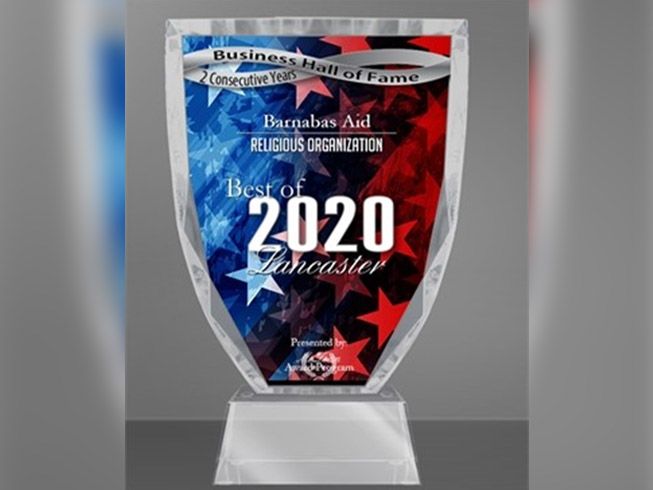 По словам Джереми Фрита, исполнительного директора Фонда Варнава в Америке, он был очень взволнован получить эту награду второй год подряд: “На мой взгляд, эта награда отражает рост, достигнутый, по милости Божьей, за такое короткое время, а также усилия, которые мы приложили в своей работе, донося до общественности нужды и проблемы христиан, страдающих от гонений по всему миру”.В прошлом году офис Фонда Варнава переехал из Маклина, штат Вирджиния, в Ланкастер, штат Пенсильвания, для удобства работы и сокращения накладных расходов. “Мы очень рады видеть, какой достигнут прогресс с момента нашего переезда, так что мы даже стали лучшей общественной организацией последних двух лет”, - говорит Джереми.Накладные расходы Фонда Варнава составляют всего 12% и, помимо текущих административных расходов, покрывают также обучение, информационную деятельность, молитвенные материалы и защиту прав.Джереми также отметил, что несмотря на неожиданные сложности, связанные с пандемией Covid-19, работа Фонда Варнава по оказанию помощи христианам по всему миру расширяется. “Даст Бог, мы будем продолжать и дальше поддерживать Церковь в гонениях”, - добавил он.Премия Lancaster Award отмечает выдающиеся достижения различных организаций в сообществе Ланкастера. В августе прошлого года Фонд Варнава получил премию Best of McLean Award за свою работу по оказанию помощи христианам в гонениях.